Об утверждении Порядка предоставления грантов в форме субсидии из бюджета Тутаевского муниципального района на поощрение победителей конкурса среди сельхозтоваропроизводителей за достижение наивысших производственных и финансовых показателей в 2023 году           В целях повышения эффективности сельскохозяйственного производства  и реализации муниципальной  целевой   программой  «Развитие агропромышленного  комплекса  в   Тутаевском    муниципальном  районе» на 2023-2025 годы, в соответствии со статьей 78 Бюджетного кодекса Российской Федерации, с постановлением Правительства РФ от 18.09.2020 № 1492 «Об общих требованиях к нормативным правовым актам, муниципальным правовым актам, регулирующим предоставление субсидий, в том числе грантов в форме субсидий, юридическим лицам, индивидуальным предпринимателям, а также физическим лицам - производителям товаров, работ, услуг, и о признании утратившими силу некоторых актов Правительства Российской Федерации и отдельных положений некоторых актов Правительства Российской Федерации» Администрация Тутаевского муниципального районаПОСТАНОВЛЯЕТ:         1. Утвердить прилагаемый Порядок предоставления грантов в форме субсидии из бюджета Тутаевского муниципального района на поощрение победителей конкурса среди сельхозтоваропроизводителей за достижение наивысших производственных и финансовых показателей в 2023 году. 2. Контроль  за исполнением настоящего постановления возложить на заместителя Главы Администрации Тутаевского муниципального района по экономическим вопросам и развитию территорий Федорову С.А. 3. Настоящее постановление вступает в силу после его официального опубликования. Глава Тутаевского  муниципального района                                           		О.В. НизоваУТВЕРЖДЁНПостановлением АдминистрацииТутаевского муниципального районаот 23.10.2023 № 755-пПОРЯДОКпредоставления грантов в форме субсидии из бюджета 
Тутаевского муниципального района на поощрение победителей конкурса среди сельхозтоваропроизводителей за достижение наивысших производственных и финансовых показателей в 2023 году1. Общие положения1.1. Порядок предоставления грантов в форме субсидии из бюджета Тутаевского муниципального района на поощрение победителей конкурса среди сельхозтоваропроизводителей за достижение наивысших производственных и финансовых показателей в 2023 году (далее – Порядок) разработан в соответствии со статьей 78 Бюджетного кодекса Российской Федерации, постановлением Правительства Российской Федерации от 18.09.2020 № 1492 «Об общих требованиях к нормативным правовым актам, муниципальным правовым актам, регулирующим предоставление субсидий, в том числе грантов в форме субсидий, юридическим лицам, индивидуальным предпринимателям, а также физическим лицам – производителям товаров, работ, услуг, и о признании утратившими силу некоторых актов Правительства Российской Федерации и отдельных положений некоторых актов Правительства Российской Федерации», постановлением Администрации Тутаевского муниципального района от 23.03.2023 № 194-п «Об утверждении муниципальной целевой программы «Развитие агропромышленного комплекса в Тутаевском муниципальном районе» на 2023 – 2025 годы», и устанавливает цели, условия и порядок предоставления грантов в форме субсидии из бюджета Тутаевского муниципального района на вознаграждения победителям ежегодного конкурса среди сельхозтоваропроизводителей по наивысшим производственным и финансовым показателям (далее – грант).Главным распорядителем бюджетных средств является Администрация Тутаевского муниципального района (далее – Администрация).1.2. Целью предоставления гранта является поощрение сельхозтоваропроизводителей за достижение наилучших производственных и финансовых показателей хозяйственной деятельности, стимулирование развития сельскохозяйственного производства в Тутаевском муниципальном районе. 1.3. Для целей Порядка используются следующие основные понятия:- грант – безвозмездная субсидия в денежной форме из бюджета Тутаевского муниципального района на поощрение победителей ежегодного конкурса среди сельхозтоваропроизводителей за достижение наивысших производственных и финансовых показателей;- конкурс – конкурсный отбор сельхозтоваропроизводителей Тутаевского муниципального района за достижение наивысших производственных и финансовых показателей по результатам хозяйственной деятельности в 2023 году;- конкурсная комиссия – комиссия, создаваемая Администрацией для отбора победителей конкурса;- получатель гранта – победитель конкурса, получивший грант;- участник конкурса (заявитель) – сельхозтоваропроизводитель любой формы собственности (кроме граждан, ведущих личное подсобное хозяйство), зарегистрированный и занимающийся производством сельскохозяйственной продукции на территории Тутаевского муниципального района не менее 3 лет;- уполномоченный орган – отдел экономики и инвестиций управления экономического развития и инвестиционной политики Администрации Тутаевского муниципального района, структурное подразделение Администрации, уполномоченное на проведение конкурса.1.4. Гранты предоставляются по итогам конкурсного отбора заявителей.1.5. Расходы на предоставление грантов осуществляются Администрацией в пределах бюджетных ассигнований, предусмотренных бюджетом Тутаевского муниципального района на текущий финансовый год в пределах лимитов бюджетных обязательств, на цели, указанные в пункте 1.2 данного раздела Порядка.1.6. Конкурс проводится по следующим направлениям:Группа 1. Сельскохозяйственные предприятия (основной вид деятельности – молочное животноводство).Группа 2. Сельскохозяйственные предприятия (основной вид деятельности – овцеводство).Группа 3. Крестьянские (фермерские) хозяйства.1.7. Грант может быть использован получателем гранта на осуществление расходов в соответствии с пунктом 2.6 раздела 2 Порядка.1.8. В соответствии с пунктом 5.1 статьи 78 Бюджетного кодекса Российской Федерации запрещено использовать грант на приобретение иностранной валюты, за исключением операций, осуществляемых в соответствии с валютным законодательством Российской Федерации при закупке (поставке) высокотехнологичного импортного оборудования, сырья и комплектующих изделий. 2. Условия предоставления грантов2.1. Для участия в конкурсе заявитель на 1-е число месяца, в котором подается заявка должен соответствовать следующим требованиям:- у заявителя отсутствует неисполненная обязанность по уплате налогов, сборов, страховых взносов, пеней, штрафов, процентов, подлежащих уплате в соответствии с законодательством Российской Федерации о налогах и сборах; - заявитель не имеет просроченной задолженности по возврату в бюджет Тутаевского муниципального района, из которого планируется предоставление гранта в соответствии с Порядком, субсидий, бюджетных инвестиций, предоставленных в том числе в соответствии с иными правовыми актами, а также иная просроченная (неурегулированная) задолженность по денежным обязательствам перед бюджетом Тутаевского муниципального района;- заявитель не находится в процессе реорганизации (за исключением реорганизации в форме присоединения к юридическому лицу, являющемуся участником конкурса, другого юридического лица), ликвидации, в отношении него не введена процедура банкротства, его деятельность не приостановлена в порядке, предусмотренном законодательством Российской Федерации (для юридических лиц), или он не прекратил деятельность в качестве индивидуального предпринимателя (для индивидуальных предпринимателей); - в реестре дисквалифицированных лиц отсутствуют сведения о дисквалифицированных руководителе, членах коллегиального исполнительного органа, лице, исполняющем функции единоличного исполнительного органа, или главном бухгалтере; - заявитель не является иностранным юридическим лицом, в том числе местом регистрации которого является государство или территория, включенные в утверждаемый Министерством финансов Российской Федерации перечень государств и территорий, используемых для промежуточного (офшорного) владения активами в Российской Федерации (далее – офшорные компании), а также российским юридическим лицом, в уставном (складочном) капитале которого доля прямого или косвенного (через третьих лиц) участия офшорных компаний в совокупности превышает 25 процентов (если иное не предусмотрено законодательством Российской Федерации). При расчете доли участия офшорных компаний в капитале российских юридических лиц не учитывается прямое и (или) косвенное участие офшорных компаний в капитале публичных акционерных обществ (в том числе со статусом международной компании), акции которых обращаются на организованных торгах в Российской Федерации, а также косвенное участие таких офшорных компаний в капитале других российских юридических лиц, реализованное через участие в капитале указанных публичных акционерных обществ; - заявитель не является получателем средств из бюджета Тутаевского муниципального района в соответствии с иными нормативными правовыми актами, муниципальными правовыми актами на цели, установленные Порядком; - заявитель не находится в перечне организаций и физических лиц, в отношении которых имеются сведения об их причастности к экстремистской деятельности или терроризму, либо в перечне организаций и физических лиц, в отношении которых имеются сведения об их причастности к распространению оружия массового уничтожения. 2.2. К участию в конкурсе допускаются заявители, соответствующие следующим условиям:- осуществление деятельности не менее 3 лет;- отсутствие в период с 01 октября отчетного года по 30 сентября текущего года случаев производственного травматизма работников со смертельным исходом;- предоставление в уполномоченный орган следующих форм отчетности: сельхозпредприятия (ежеквартально): бухгалтерский баланс (форма по ОКУД 0710001); отчет о финансовых результатах (форма по ОКУД 0710002);отчет об отраслевых показателях деятельности организаций агропромышленного комплекса (форма № 6-АПК); крестьянские (фермерские) хозяйства (ежегодно): информацию о производственной деятельности глав крестьянских (фермерских) хозяйств – индивидуальных предпринимателей за 2022 год (форма № 1-КФХ).2.3. В целях участия в конкурсе заявитель представляет в уполномоченный орган следующие документы:- заявку на участие в конкурсе по форме согласно приложению 1 к Порядку;- справку налогового органа об отсутствии у заявителя неисполненной обязанности по уплате налогов, сборов, страховых взносов, пеней, штрафов, процентов, подлежащих уплате в соответствии с законодательством Российской Федерации о налогах и сборах;- показатели производственно-финансовой деятельности по формам согласно приложениям 2 – 4 к Порядку (в зависимости от вида деятельности заявителя).В случае направления заявителем в органы государственной власти отчетности в электронной форме (финансовая, статистическая отчетность) в качестве подтверждения принятия органом государственной власти такой отчетности заявителем представляются формируемые государственным органом или специализированным оператором связи копии следующих документов:- протокол входного контроля, содержащий результаты проверки формы отчетности на соответствие требованиям к формату документов, представляемых в электронной форме;- квитанция о приемке представленной заявителем отчетности.2.4. В документах, представленных по формам, установленным Порядком, должны быть отражены все показатели, при отсутствии показателя в соответствующей строке ставится прочерк.2.5. Заявитель несет ответственность за достоверность представляемых сведений в соответствии с действующим законодательством Российской Федерации. Представленные документы заявителю не возвращаются. Уполномоченный орган обеспечивает конфиденциальность и сохранность полученных от заявителя сведений. 2.6. Средства гранта могут быть использованы сельхозтоваропроизводителям – победителями конкурса на осуществление затрат по следующим направлениям расходов:- развитие сельскохозяйственного производства, в том числе:приобретение кормов;приобретение основных средств (в том числе земельного участка);приобретение программного обеспечения;приобретение ветеринарных препаратов;приобретение семени быков;оплата лабораторных исследований (крови, кормов, молока, выращенных овощей и др.);оплата услуг специализированной организации по утилизации биологических отходов;оплата расходов на электроэнергию;- поощрение (премирование) работников за счет средств грантов (не более 30 процентов от суммы гранта).2.7.  Значение результата предоставления гранта в 2023 году: количество   сельхозпредприятий победителей конкурса (получателей гранта) – 5 единиц.3. Порядок проведения конкурса и предоставления грантов3.1. Уполномоченный орган в 4 квартале текущего финансового года размещает на официальном сайте Администрации в информационно-телекоммуникационной сети «Интернет» (далее – сайт Администрации) объявление о проведении конкурса, содержащее информацию, предусмотренную подпунктом «б» пункта 4 общих требований к нормативным правовым актам, муниципальным правовым актам, регулирующим предоставление субсидий, в том числе грантов в форме субсидий, юридическим лицам, индивидуальным предпринимателям, а также физическим лицам – производителям товаров, работ, услуг, утвержденных постановлением Правительства Российской Федерации от 18 сентября 2020 г. № 1492 «Об общих требованиях к нормативным правовым актам, муниципальным правовым актам, регулирующим предоставление субсидий, в том числе грантов в форме субсидий, юридическим лицам, индивидуальным предпринимателям, а также физическим лицам – производителям товаров, работ, услуг, и о признании утратившими силу некоторых актов Правительства Российской Федерации и отдельных положений некоторых актов Правительства Российской Федерации».Объявление о проведении конкурса, указанное в абзаце первом данного пункта, размещается на сайте Администрации в срок не позднее чем 
за 30 календарных дней до даты окончания приема заявок.3.2. Заявители, желающие участвовать в конкурсе, представляют в уполномоченный орган заявки с приложением полного комплекта документов, указанных в пункте 2.3 раздела 2 Порядка. При приеме заявки и документов проверка их полноты и соответствия установленным требованиям не осуществляется.3.3. Регистрация поступивших заявок осуществляется в специальном журнале регистрации заявок, листы которого должны быть пронумерованы, прошнурованы и скреплены печатью. 3.4. Заявки, поступившие в уполномоченный орган с нарушением срока приема заявок, указанного в объявлении о проведении конкурса, не принимаются и не регистрируются в журнале регистрации заявок. Заявка возвращается уполномоченным органом заявителю в течение 5 рабочих дней с даты ее поступления.3.5. Уполномоченный орган в течение 5 рабочих дней с даты окончания срока приема заявок, указанного в объявлении о проведении конкурса:- проверяет соответствие заявителя требованиям и условиям, установленным пунктами 2.1, 2.2 раздела 2 Порядка;- проводит проверку документов на комплектность в соответствии с требованиями, установленными пунктом 2.3 раздела 2 Порядка, полноту и достоверность содержащихся в них сведений; - принимает решение об отказе в дальнейшем рассмотрении заявки 
(об отклонении заявки) или о передаче заявки на рассмотрение конкурсной комиссии;- готовит сводную информацию по заявкам на рассмотрение конкурсной комиссии.3.6. Исчерпывающий перечень оснований для принятия решения 
об отказе в дальнейшем рассмотрении заявки:- несоответствие заявителя требованиям и условиям, установленным пунктами 2.1, 2.2 раздела 2 Порядка;- несоответствие комплектности заявки требованиям, установленным пункта 2.3 раздела 2 Порядка; - установление факта недостоверности представленной заявителем информации.3.7. В случае принятия решения об отказе в дальнейшем рассмотрении заявки (об отклонении заявки) уполномоченный орган в течение 10 рабочих дней с даты принятия такого решения направляет заявителю мотивированный отказ. Заявка заявителю не возвращается.3.8. В случае принятия решения о передаче заявки на рассмотрение конкурсной комиссии уполномоченный орган организует заседание конкурсной комиссии.Персональный состав и положение о конкурсной комиссии утверждаются постановлением Администрации.Заседание конкурсной комиссии проводится в срок не позднее 5 рабочих дней с даты окончания подготовки уполномоченным органом сводной информации по заявкам. 3.9. Конкурсная комиссия осуществляет отбор победителей конкурса на основании критериев отбора, приведенных в приложении 5 к Порядку.3.10. Результаты оценки в отношении каждого заявителя заносятся в оценочную ведомость. Решение о предоставлении гранта выносится на основании суммы набранных баллов.3.11. В случае если суммарный размер гранта сельхозтоваропроизводителям, включая крестьянские (фермерские) хозяйства, признанным победителями конкурса, превышает объем бюджетных ассигнований, выделенных на текущий финансовый год на указанные цели, размер гранта уменьшается пропорционально превышению суммарного размера.3.12. В случае если суммарный размер гранта сельхозтоваропроизводителям, включая крестьянские (фермерские) хозяйства, признанным победителями конкурса, меньше объема бюджетных ассигнований (при признании конкурса несостоявшимся по отдельным направлениям), выделенных на текущий финансовый год на указанные цели, размер гранта увеличивается пропорционально суммам, приведенным в приложении 5 к Порядку.3.13. Итоги конкурса оформляются протоколом заседания комиссии не позднее 5 рабочих дней со дня подведения итогов, утверждаются постановлением Администрации, и размещаются на сайте Администрации.3.14. Основанием для выплаты гранта являются:- положительное решение конкурсной комиссии о предоставлении гранта;- соглашение о предоставлении гранта в форме субсидии из бюджета Тутаевского муниципального района на поощрение победителей конкурса среди сельхозтоваропроизводителей за достижение наивысших производственных и финансовых показателей в 2023 году, заключенного Администрацией с победителем конкурса по согласованию с департаментом финансов Администрации Тутаевского муниципального района (далее – соглашение).  Соглашение заключается по форме согласно приложению 6 к данному Порядку в течение 10 рабочих дней со дня официального размещения итогов конкурса на сайте Администрации, и определяет права, обязанности и ответственность сторон.Предоставление гранта осуществляется в безналичном порядке путем перечисления денежных средств на расчетный счет получателя гранта, открытый им в учреждении Центрального Банка Российской Федерации или кредитной организации. Перечисление денежных средств производится победителям конкурса в течение 10 рабочих дней после опубликования итогов конкурса на сайте Администрации.3.15. В случае уменьшения главному распорядителю бюджетных средств ранее доведенных лимитов бюджетных обязательств 
на предоставление грантов, приводящего к невозможности предоставления гранта в размере, определенном в соглашении, Администрация 
и получатель гранта в течение 10 рабочих дней с даты доведения уменьшения лимитов бюджетных обязательств подписывают дополнительное соглашение на новых условиях либо расторгают соглашение при недостижении согласия по новым условиям.Требование, предусмотренное абзацем первым данного пункта, включается в соглашение.4. Требования к отчетности4.1. Получатели грантов в срок до 15 января года, следующего за годом предоставления гранта, представляют в уполномоченный орган отчет о достижении значений результатов предоставления гранта по форме, определенной соглашением, с приложением документов, подтверждающих осуществленные в соответствии с пунктом 2.6 раздела 2 Порядка расходы, источником финансового обеспечения которых является грант.4.2. Уполномоченный орган в срок до 20 января года, следующего за годом предоставления гранта, осуществляет оценку результативности и эффективности предоставления грантов, готовит сводный отчет о достижении значений результатов предоставления грантов в произвольной форме и направляет его в департамент финансов Администрации Тутаевского муниципального района.5. Порядок осуществления контроля (мониторинга) за соблюдением условий и порядка предоставления грантов и ответственность за их несоблюдение5.1. Уполномоченный орган осуществляет проверки соблюдения получателями грантов порядка и условий предоставления грантов, в том числе в части достижения результатов предоставления гранта.Органы государственного финансового контроля осуществляют проверки соблюдения получателями грантов порядка и условий предоставления грантов в соответствии со статьями 268.1 и 269.2 Бюджетного кодекса Российской Федерации.5.2. Уполномоченный орган несет ответственность за соблюдение Порядка и правомерность предоставления грантов в соответствии с действующим законодательством Российской Федерации.5.3. В случае нарушений получателем гранта условий предоставления гранта, требований Порядка и (или) соглашения, выявленных, в том числе по фактам проверок, проведенных уполномоченным органом и органом государственного финансового контроля, а также в случае недостижения значений результатов предоставления гранта, средства гранта в объеме выявленных нарушений или объеме, пропорциональном недостижению значений результатов предоставления гранта, подлежат возврату в доход бюджета Тутаевского муниципального района в порядке, установленном бюджетным законодательством Российской Федерации:- на основании требования уполномоченного органа – в течение 10 рабочих дней со дня получения получателем гранта указанного требования;- на основании представления и (или) предписания органа государственного финансового контроля – в сроки, установленные в соответствии с бюджетным законодательством Российской Федерации.В случае если получатель гранта не осуществит возврат гранта в бюджет Тутаевского муниципального района в добровольном порядке, уполномоченный орган принимает меры к взысканию гранта в судебном порядке.5.4. Не использованный в отчетном финансовом году и не подтвержденный в порядке, установленном законодательством Российской Федерации, остаток гранта подлежит возврату в доход бюджета Тутаевского муниципального района.ЗАЯВКАна участие в конкурсе среди сельхозтоваропроизводителей за достижение наивысших производственных и финансовых показателейв 2023 году1. Ознакомившись с Порядком предоставления грантов в форме субсидии из бюджета Тутаевского муниципального района на поощрение победителей конкурса среди сельхозтоваропроизводителей за достижение наивысших производственных и финансовых показателей в 2023 году 
(далее – Порядок) __________________________________________________                                     (наименование организации агропромышленного комплекса, __________________________________________________________________Ф. И. О. индивидуального предпринимателя)в лице ____________________________________________________________(руководитель организации)__________________________________________________________________сообщает о согласии с условиями Порядка и направляет заявку на участие 
в конкурсе среди сельхозтоваропроизводителей за достижение наивысших производственных и финансовых показателей в 2023 году (далее – заявка, конкурс).2. О себе сообщаем следующие сведения:2.1. Полное наименование организации _____________________________________________________________________________________________.2.2. Контактная информация:- юридический адрес __________________________________________ ; - адрес места нахождения (для почтовой переписки) ________________- телефон/ факс _______________________________________________;- номер факса ________________________________________________;- адрес электронной почты _____________________________________;- Ф.И.О. руководителя, телефон _________________________________;- Ф.И.О. главного бухгалтера, телефон ___________________________;- основной вид деятельности в соответствии с Общероссийским классификатором видов экономической деятельности (расшифровать)______________________________________________________________;- индивидуальный номер налогоплательщика (ИНН) _______________;- Ф.И.О. и должность контактного лица _____________________________________________________________________________________________;- номер телефона и адрес электронной почты контактного лица __________________________________________________________________.2. Настоящей заявкой сельхозтоваропроизводитель подтверждает, что по состоянию на «___» _________ 20___г.:- не имеет неисполненной обязанности по уплате налогов, сборов, страховых взносов, пеней, штрафов, процентов, подлежащих уплате в соответствии с законодательством Российской Федерации о налогах и сборах; - не имеет просроченной задолженности по возврату в бюджет Тутаевского муниципального района, субсидий, бюджетных инвестиций, предоставленных, в том числе в соответствии с иными правовыми актами, а также иной просроченной (неурегулированной) задолженности по денежным обязательствам перед бюджетом Тутаевского муниципального района;- не находится в процессе реорганизации (за исключением реорганизации в форме присоединения к юридическому лицу, являющемуся участником конкурса, другого юридического лица), ликвидации, в отношении него не введена процедура банкротства, деятельность не приостановлена в порядке, предусмотренном законодательством Российской Федерации (для юридических лиц), индивидуальный предприниматель не прекратил деятельность в качестве индивидуального предпринимателя; - в реестре дисквалифицированных лиц отсутствуют сведения о дисквалифицированных руководителе, членах коллегиального исполнительного органа организации, лице, исполняющем функции единоличного исполнительного органа, или главном бухгалтере организации; - не является иностранным юридическим лицом, в том числе местом регистрации которого является государство или территория, включенные в утверждаемый Министерством финансов Российской Федерации перечень государств и территорий, используемых для промежуточного (офшорного) владения активами в Российской Федерации (далее – офшорные компании), а также российским юридическим лицом, в уставном (складочном) капитале которого доля прямого или косвенного (через третьих лиц) участия офшорных компаний в совокупности превышает 25 процентов (если иное не предусмотрено законодательством Российской Федерации). При расчете доли участия офшорных компаний в капитале российских юридических лиц не учитывается прямое и (или) косвенное участие офшорных компаний в капитале публичных акционерных обществ (в том числе со статусом международной компании), акции которых обращаются на организованных торгах в Российской Федерации, а также косвенное участие таких офшорных компаний в капитале других российских юридических лиц, реализованное через участие в капитале указанных публичных акционерных обществ; - не является получателем средств из бюджета Тутаевского муниципального района в соответствии с иными нормативными правовыми актами, муниципальными правовыми актами на цели, установленные Порядком; - не находится в перечне организаций и физических лиц, в отношении которых имеются сведения об их причастности к экстремистской деятельности или терроризму, либо в перечне организаций и физических лиц, в отношении которых имеются сведения об их причастности к распространению оружия массового уничтожения. 3. В случае признании победителем конкурса сельхозтоваропроизводитель берет на себя обязательство заключить с Администрацией Тутаевского муниципального района соглашение о предоставлении гранта в форме субсидии из бюджета Тутаевского муниципального района на поощрение победителей конкурса среди сельхозтоваропроизводителей за достижение наивысших производственных 
и финансовых показателей в 2023 году.4. Настоящей заявкой даем согласие на осуществление Администрацией Тутаевского муниципального района и органами государственного финансового контроля проверок соблюдения условий, целей и порядка предоставления субсидии.5. Настоящей заявкой даем согласие на публикацию (размещение) на официальном сайте Администрации ТМР в информационно-телекоммуникационной сети «Интернет» информации об участнике конкурса, о подаваемой участником конкурса заявки на участие в конкурсе получателей субсидии, иной информации об участнике конкурса, связанной с указанным конкурсом.6. В соответствии с требованиями Порядка прилагаем документы по описи на _____ л.7. Гарантируем достоверность информации, представленной нами в заявке.«____» _____________ 20___ г.                                                                                                                                          Приложение 2к Порядку предоставления грантов в форме субсидии из бюджета Тутаевского муниципального района на поощрение победителей конкурса среди сельхозтоваропроизводителей за достижение наивысших производственных и финансовых показателей в 2023 годуФорма ПОКАЗАТЕЛИразвития сельского хозяйства (основной вид деятельности – молочное животноводство)____________________________________________________________(наименование сельскохозяйственного предприятия)* В отчетный период входят отчетный год и год предшествующий отчетному, все учитываемые показатели отражаются в целом за год.** В текущий период входит отчетный год и текущий год, где натуральные показатели отражаются за 9 месяцев, а стоимостные – за 6 месяцев.Руководитель сельскохозяйственного предприятия _________________________   ______________________                                                                                                                          (подпись)                                       (расшифровка)Исполнитель: _________________  ___________________, тел._______________                                      (подпись)                        (расшифровка)Приложение 3к Порядку предоставления грантов в форме субсидии из бюджета Тутаевского муниципального района на поощрение победителей конкурса среди сельхозтоваропроизводителей за достижение наивысших производственных и финансовых показателей в 2023 годуФорма ПОКАЗАТЕЛИразвития сельского хозяйства (основной вид деятельности – овцеводство)____________________________________________________________(наименование сельскохозяйственного предприятия)* В отчетный период входят отчетный год и год предшествующий отчетному, все учитываемые показатели отражаются в целом за год.** В текущий период входит отчетный год и текущий год, где натуральные показатели отражаются за 9 месяцев, а стоимостные – за 6 месяцев.Руководитель сельскохозяйственного предприятия _________________________   ______________________                                                                                                                          (подпись)                                       (расшифровка)Исполнитель: _________________  ___________________, тел._______________                                      (подпись)                        (расшифровка)Приложение 4к Порядку предоставления грантов в форме субсидии из бюджета Тутаевского муниципального района на поощрение победителей конкурса среди сельхозтоваропроизводителей за достижение наивысших производственных и финансовых показателей в 2023 годуФорма ПОКАЗАТЕЛИдеятельности крестьянского (фермерского) хозяйства ____________________________________________________________(наименование крестьянского (фермерского) хозяйства)* В отчетный период входят отчетный год и год предшествующий отчетному, все учитываемые показатели отражаются в целом за год.** В текущий период входит отчетный год и текущий год, где натуральные показатели отражаются за 9 месяцев, а стоимостные – за 6 месяцев.Глава крестьянского (фермерского) хозяйства _________________________   ______________________                                                                                                              (подпись)                                         (расшифровка)Исполнитель: _________________  ___________________, тел._______________                                      (подпись)                        (расшифровка)Критерии отбора победителей конкурса сельхозтоваропроизводителей за достижение наивысших производственных и финансовых показателей по результатам хозяйственной деятельности 2023 годуГруппа 1. Сельскохозяйственные предприятия (основной вид деятельности – молочное животноводство).Оцениваемые показатели:1. Поголовье крупного рогатого скота (голов).2. Валовое производство молока (тонн).3. Надой на 1 фуражную корову (кг).4. Получено телят на 100 коров (голов).5. Урожайность зерновых (ц/га).6. Заготовлено кормов (тонн).7. Выручка от реализации (млн. рублей).8. Выручка от реализации на 1 работника (тыс. рублей).9. Капитальные вложения (тыс. рублей).10. Среднемесячная заработная плата (рублей).По каждому показателю определяется количество баллов, которое соответствует числовому значению места, занятого предприятием по оцениваемому показателю (за наивысший показатель 1 балл – 1 место, по мере уменьшения показателей соответственно 2, 3, 4 и т.д.). При подведении результатов конкурса в группе 1 определяется общее количество баллов по всем учитываемым показателям. Распределение мест между участниками конкурса осуществляется по принципу, наименьшее общее количество баллов соответствует 1-ому месту, наибольшее – последнему месту (количество мест зависит от количества участников конкурса). В случае равенства значения баллов на двух и более предприятиях, претендующих на победу, преимущество имеет предприятие, у которого выше показатель выручки в расчёте на одного работника. Сельскохозяйственным предприятиям, признанным победителями конкурса, предоставляется грант в размере:- 1 место – 50 тыс. рублей;- 2 место – 40 тыс. рублей;- 3 место – 30 тыс. рублей;- 4 место – 20 тыс. рублей.При участии в конкурсе менее 2 участников конкурс в данной категории не проводится.Группа 2. Сельскохозяйственные предприятия (основной вид деятельности – овцеводство).Оцениваемые показатели:1. Поголовье овец, в том числе овцематок (голов).2. Получено ягнят (голов).3. Получено ягнят на 1 овцематку (голов).4. Реализация овец в живом весе (тонн).5. Заготовлено кормов, в том числе сено, силос, сенаж (тонн).6. Выручка от реализации (млн. рублей).7. Выручка от реализации на 1 работника (тыс. рублей).8. Капитальные вложения (тыс. рублей).9. Среднемесячная заработная плата (рублей).При подведении результатов работы овцеводческого предприятия учитывается темп роста производственных и финансовых показателей в текущем периоде к аналогичному периоду предыдущего периода. Количество баллов для подведения результатов конкурса в группе 2 исчисляется следующим образом:- снижение темпов роста производственных и финансовых показателей – минус 3 балла;- сохранение производственных и финансовых показателей текущего года к предшествующему году – 1 балл;- увеличение темпов роста производственных и финансовых показателей от 1 до 3 процентов (включительно) – 2 балла;- увеличение темпов роста производственных и финансовых показателей от 3,1 до 5 процентов (включительно) – 3 балла;- увеличение темпов роста производственных и финансовых показателей свыше 5 процентов – 5 баллов.По итогам конкурса участнику конкурса, набравшему максимальное количество баллов, но не менее 10 баллов, предоставляется грант в размере 25 тыс. рублей.Конкурс считается состоявшимся, если на участие в конкурсе заявился хотя бы 1 участник. Группа 3. Крестьянские (фермерские) хозяйства (КФХ).Оцениваемые показатели:Посевная площадь (га).Заготовлено кормов, в том числе сено, сенаж (тонн).Выращено овощей открытого грунта (тонн).Площадь теплиц (м2).Производство рассады (тыс. шт.).Производство овощей закрытого грунта (тонн).Поголовье скота (условных голов).Производство молока (тонн).Производство мяса в живом весе (тонн).Выручка от реализации (млн. рублей).Капитальные вложения (тыс. рублей)При подведении результатов работы КФХ, учитывается темп рост производственных и финансовых показателей. Количество баллов для подведения итога конкурса в группе 3 исчисляется следующим образом:- снижение темпов роста производственных и финансовых показателей – минус 3 балла;- сохранение производственных и финансовых показателей текущего года к предшествующему году – 1 балл;- увеличение темпов роста производственных и финансовых показателей от 1 до 3 процентов (включительно) – 2 балла;- увеличение темпов роста производственных и финансовых показателей от 3,1 до 5 процентов (включительно) – 3 балла;- увеличение темпов роста производственных и финансовых показателей свыше 5 процентов – 5 баллов.По итогам конкурса каждому участнику конкурса, набравшему не менее 10 баллов, предоставляется грант в размере 15 тыс. рублей. Конкурс считается состоявшимся, если на участие в конкурсе заявился хотя бы 1 участник. СОГЛАШЕНИЕ №    о предоставлении гранта в форме субсидии из бюджета Тутаевского муниципального района на поощрение победителей конкурса среди сельхозтоваропроизводителей за достижение наивысших производственных и финансовых показателей в 2023 годуг. Тутаев                                                               «____»  ______________ 2023 г.Администрация Тутаевского муниципального района, именуемая в дальнейшем «Главный распорядитель средств», в лице Главы Тутаевского муниципального района Низовой Ольги Вячеславовны, действующего на основании Устава Тутаевского муниципального района, и _________________________________________________________________________________, (наименование получателя гранта)именуемый в дальнейшем «Получатель гранта», в лице___________________ __________________________________________________________________,(должность, Ф. И. О. руководителя получателя гранта)действующего на основании _________________________________________,  (реквизиты устава юридического лица, свидетельства)с другой стороны, в дальнейшем совместно именуемые «Стороны», 
в соответствии со статьей 78 Бюджетного кодекса Российской Федерации, муниципальной целевой программой «Развитие агропромышленного комплекса в Тутаевском муниципальном районе» на 2023 – 2025 годы и Порядком предоставления гранта в форме субсидии из бюджета Тутаевского муниципального района на поощрение победителей конкурса среди сельхозтоваропроизводителей за достижение наивысших производственных и финансовых показателей в 2023 году (далее – Порядок предоставления гранта), заключили настоящее соглашение (далее – Соглашение) о нижеследующем:1. Предмет Соглашения 1.1. Предметом настоящего Соглашения является предоставление из бюджета Тутаевского муниципального района в 2023 году __________________________________________________________________________________(наименование получателя гранта)гранта на развитие сельскохозяйственного производства (далее – грант). 1.2. Средства гранта могут быть использованы Получателем гранта на осуществление затрат по следующим направлениям расходов:- развитие сельскохозяйственного производства, в том числе:приобретение кормов;приобретение основных средств (в том числе земельного участка);приобретение программного обеспечения;приобретение ветеринарных препаратов;приобретение семени быков;оплата лабораторных исследований (крови, кормов, молока, выращенных овощей и др.);оплата услуг специализированной организации по утилизации биологических отходов;оплата расходов на электроэнергию;- поощрение (премирование) работников за счет средств гранта (не более 30 процентов от суммы гранта).2. Финансовое обеспечение предоставления Гранта2.1. Грант предоставляется из бюджета Тутаевского муниципального района в пределах бюджетных ассигнований, доведенных в установленном порядке Главным распорядителем средств, на предоставление грантов 
в 2023 году. 2.2. Размер гранта определяется Порядком предоставления гранта и составляет в 2023 году_____________________________________________ ____________________________________________________________рублей.    (сумма цифрами и прописью)2.3. Размер гранта может быть изменен по соглашению Сторон.3.Условия и порядок предоставления гранта3.1. Грант предоставляется в соответствии с Порядком предоставления гранта на цели, указанные в разделе 1 Соглашения.3.2. Перечисление гранта осуществляется в соответствии бюджетными ассигнованиями после принятия Главным распорядителем средств решения о перечислении средств гранта по результатам рассмотрения представляемых Получателем гранта документов согласно Порядку предоставления гранта.3.3. Перечисление гранта осуществляется по платежным реквизитам Получателя гранта. 3.4. В случае уменьшения Главному распорядителю бюджетных средств ранее доведенных лимитов бюджетных обязательств на предоставление гранта, приводящего к невозможности предоставления гранта в размере, определенном в соглашении, Главный распорядитель бюджетных средств и Получатель гранта в течение 10 рабочих дней с даты доведения уменьшения лимитов бюджетных обязательств подписывают дополнительное соглашение на новых условиях по форме приложения 1 к Соглашению либо расторгают Соглашение при недостижении согласия по новым условиям по форме приложения 2 к Соглашению.4. Взаимодействие Сторон4.1. Главный распорядитель средств обязуется:4.1.1. Обеспечить предоставление гранта в соответствии с разделом 3 настоящего Соглашения.4.1.2. Осуществлять проверку представляемых Получателем гранта документов, на соответствие их Порядку предоставления гранта, в течение пяти рабочих дней со дня их получения.4.1.3. Осуществлять оценку достижения Получателем гранта результатов предоставления гранта на основании отчета, представленного в соответствии с подпунктом 4.3.3 пункта 4.3 данного раздела Соглашения.4.1.4. Осуществлять контроль (мониторинг) за соблюдением Получателем гранта порядка и условий предоставления гранта, установленных Порядком предоставления гранта и настоящим Соглашением.4.1.5. В случае установления Главным распорядителем средств, в том числе на основании информации от органа государственного финансового контроля, факта (фактов) нарушения Получателем гранта порядка и условий предоставления гранта, предусмотренных Порядком предоставления гранта и настоящим Соглашением, в том числе указания в документах, представленных Получателем гранта в соответствии с настоящим Соглашением, недостоверных сведений, и (или) недостижения Получателем гранта значений результатов предоставления гранта, направлять Получателю гранта требование об обеспечении возврата гранта в бюджет Тутаевского муниципального района в размере и в сроки, определенные в указанном требовании.4.1.6. Рассматривать предложения, документы и иную информацию, направленную Получателем гранта, в течение 5 рабочих дней со дня их получения и уведомлять Получателя гранта о принятом решении 
(при необходимости).4.1.7. Направлять разъяснения Получателю гранта по вопросам, связанным с исполнением настоящего Соглашения, в течение 3 рабочих дней со дня получения обращения Получателя гранта.4.2. Главный распорядитель средств вправе:4.2.1. Запрашивать у Получателя гранта документы и информацию, необходимые для осуществления контроля за соблюдением Получателем гранта порядка и условий предоставления гранта, установленных Порядком предоставления гранта и настоящим Соглашением, в соответствии с пунктом 4.1.5 настоящего Соглашения.4.3. Получатель гранта обязуется:4.3.1. Представлять в отдел экономики и инвестиций управления экономического развития и инвестиционной политики Администрации Тутаевского муниципального района документы, в соответствии с Порядком предоставления гранта.4.3.2. Обеспечивать достижение результатов предоставления гранта.4.3.3. Представлять в отдел экономики и инвестиций управления экономического развития и инвестиционной политики Администрации Тутаевского муниципального района отчет о достижении значений результатов предоставления гранта в соответствии с приложением к настоящему Соглашению, являющемуся неотъемлемой частью настоящего Соглашения, в срок до 15 января года, следующего за годом предоставления гранта.4.3.4. Направлять по запросу Главного распорядителя средств документы и информацию, необходимые для осуществления контроля 
за соблюдением порядка, целей и условий предоставления гранта в соответствии с подпунктом 4.2.1 пункта 4 данного раздела настоящего Соглашения, в течение 5 рабочих дней со дня получения указанного запроса;4.3.5. В случае получения от Главного распорядителя средств требования в соответствии с подпунктом 4.1.5 пункта 4.1 данного раздела настоящего Соглашения возвращать в бюджет Тутаевского муниципального района грант в размере и в сроки, определенные в указанном требовании.4.3.6. Обеспечивать полноту и достоверность сведений, представляемых в соответствии с настоящим Соглашением в адрес Главного распорядителя средств.4.3.7. Предоставить согласие на осуществление Администрацией Тутаевского муниципального района и органами государственного финансового контроля проверок соблюдения Получателем гранта порядка и условий предоставления гранта.4.3.8. В соответствии с пунктом 5.1 статьи 78 Бюджетного кодекса при предоставлении гранта, запрещено использовать средства гранта на приобретение иностранной валюты, за исключением операций, осуществляемых в соответствии с валютным законодательством Российской Федерации при закупке (поставке) высокотехнологичного импортного оборудования, сырья и комплектующих изделий. 4.4. Получатель гранта вправе:4.4.1. Обращаться в адрес Главного распорядителя средств в целях получения разъяснений в связи с исполнением настоящего Соглашения.5. Ответственность Сторон5.1. В случае неисполнения или ненадлежащего исполнения своих обязательств по настоящему Соглашению Стороны несут ответственность в соответствии с законодательством Российской Федерации и условиями настоящего Соглашения.6. Заключительные положения6.1. Споры, возникающие между Сторонами в связи с исполнением настоящего Соглашения, решаются ими, по возможности, путем проведения переговоров с оформлением соответствующих протоколов или иных документов. При недостижении согласия споры между Сторонами решаются в судебном порядке.6.2. Настоящее Соглашение вступает в силу с даты его подписания лицами, имеющими право действовать от имени каждой из Сторон, но не ранее доведения лимитов бюджетных обязательств, указанных в разделе 2 настоящего Соглашения, и действует до полного исполнения Сторонами своих обязательств по настоящему Соглашению. 6.3. Изменение настоящего Соглашения осуществляется по соглашению Сторон и оформляется в виде дополнительного соглашения к настоящему Соглашению. 6.4. Расторжение настоящего Соглашения возможно в случае:- реорганизации или прекращения деятельности Получателя гранта;- нарушения Получателем гранта порядка и условий предоставления гранта, установленных Порядком предоставления гранта и настоящим Соглашением.6.5. Расторжение настоящего Соглашения в одностороннем порядке возможно в случае недостижения Получателем гранта результатов предоставления гранта.6.6. Стороны обязаны уведомлять друг друга обо всех изменениях, касающихся их адресов, платежных реквизитов, наименования и сведений о лице, имеющем право выступать без доверенности от имени Стороны, в течение 5 рабочих дней со дня их изменения.6.7. Настоящее Соглашение составлено в двух экземплярах, имеющих одинаковую юридическую силу, по одному экземпляру для каждой из Сторон.7. Платежные реквизиты Сторон8. Подписи СторонОТЧЕТ*о достижении результатов предоставления грантаза __________________  (отчетный период)Организация _________________________________________________                                                       (полное наименование)Сумма предоставленного гранта ___________________________________________________________________________________________ (рублей).(сумма цифрами и прописью)М.П. * Представляется в срок до 15 января года, следующего за годом предоставления гранта.** В соответствии с пунктом 1.2 раздела 2 Соглашения о предоставлении гранта в форме субсидии из бюджета Тутаевского муниципального района на поощрение победителей конкурса среди сельхозтоваропроизводителей за достижение наивысших производственных и финансовых показателей в 2023 году.Дополнительное соглашение к соглашению о предоставлении гранта в форме субсидии из бюджета Тутаевского муниципального района на поощрение победителей конкурса среди сельхозтоваропроизводителей за достижение наивысших производственных и финансовых показателей в 2023 году от____________№______________г. Тутаев                                                                «____» ______________ 2023 г.Администрация Тутаевского муниципального района, именуемая в дальнейшем «Главный распорядитель средств», в лице Главы Тутаевского муниципального района Низовой Ольги Вячеславовны, действующего 
на основании Устава Тутаевского муниципального района, и ________________________________________________________________________________, (наименование получателя гранта)именуемый в дальнейшем «Получатель гранта», в лице__________________ ______________________________________________________,(должность, Ф. И. О. руководителя получателя гранта)действующего на основании _________________________________________,  (реквизиты устава юридического лица, свидетельства)с другой стороны, в дальнейшем совместно именуемые «Стороны», в соответствии с пунктом 6.3 раздела 6 соглашения от «___» _______ 20___ г. № ________ (далее – Соглашение) заключили настоящее Дополнительное соглашение к Соглашению о нижеследующем:1. Внести в Соглашение следующие изменения*:1.1. В преамбуле: _____________________________________________.1.2. В разделе 1: ______________________________________________.1.3. В разделе 2: ______________________________________________.1.4. В разделе 3: ______________________________________________.1.5. В разделе 4: ______________________________________________.1.6. В разделе 5: ______________________________________________.1.7. В разделе 6: ______________________________________________.1.8. Раздел 7 изложить в следующей редакции:«7. Платежные реквизиты Сторон2. Настоящее Дополнительное соглашение является неотъемлемой частью Соглашения.3. Настоящее Дополнительное соглашение вступает в силу с даты его подписания лицами, имеющими право действовать от имени каждой из Сторон, и действует до полного исполнения Сторонами своих обязательств по Соглашению.4. Условия Соглашения, не затронутые настоящим Дополнительным соглашением, остаются неизменными.5. Настоящее Дополнительное соглашение составлено в двух экземплярах, имеющих одинаковую юридическую силу, по одному экземпляру для каждой из Сторон.6. Подписи Сторон* Указываются абзацы, пункты, подпункты и (или) разделы Соглашения, в которые вносятся изменения.Дополнительное соглашение о расторжении к соглашению о предоставлении гранта в форме субсидии из бюджета Тутаевского муниципального района на поощрение победителей конкурса среди сельхозтоваропроизводителей за достижение наивысших производственных и финансовых показателей в 2023 году от____________№______________г. Тутаев                                                                «____» ______________ 2023 г.Администрация Тутаевского муниципального района, именуемая в дальнейшем «Главный распорядитель средств», в лице Главы Тутаевского муниципального района Низовой Ольги Вячеславовны, действующего 
на основании Устава Тутаевского муниципального района, и ________________________________________________________________________________, (наименование получателя гранта)именуемый в дальнейшем «Получатель гранта», в лице____________________ __________________________________________________________________,(должность, Ф. И. О. руководителя получателя гранта)действующего на основании _________________________________________,  (реквизиты устава юридического лица, свидетельства)с другой стороны, в дальнейшем совместно именуемые «Стороны», в соответствии с пунктом 6.4 раздела 6 соглашения от «___» _______ 20___ г. № ________ (далее – Соглашение) заключили настоящее Дополнительное соглашение к Соглашению о нижеследующем:1. Соглашение расторгается с даты вступления в силу настоящего Дополнительного соглашения.2. Состояние расчетов на дату расторжения Соглашения:2.1. Бюджетное обязательство Главного распорядителя бюджетных средств исполнено в размере _________________________________________ ____________________________________________________________рублей. (сумма цифрами и прописью)2.2. Обязательство Получателя гранта исполнено в размере ____________________________________________________________________ рублей*. (сумма цифрами и прописью)2.3. Главный распорядитель бюджетных средств обязуется перечислить Получателю гранта сумму в размере ____________________________________________________________________________________________ рублей*. (сумма цифрами и прописью)2.4. Получатель гранта обязуется возвратить Главному распорядителю бюджетных средств сумму в размере __________________________________(сумма цифрами и прописью)____________________________________________________________рублей. 3. Стороны взаимных претензий не имеют.4. Настоящее Дополнительное соглашение вступает в силу с даты его подписания лицами, имеющими право действовать от имени каждой из Сторон.5. Настоящее Дополнительное соглашение составлено в двух экземплярах, имеющих одинаковую юридическую силу, по одному экземпляру для каждой из Сторон.6. Подписи Сторон* Указывается в зависимости от исполнения обязательств, указанных в подпунктах 2.1 и 2.2 пункта 2 настоящего Дополнительного соглашения.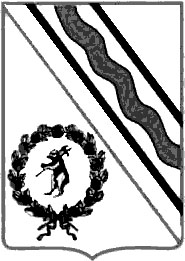 Администрация Тутаевского муниципального районаПОСТАНОВЛЕНИЕот 23.10.2023 №  755-пг. ТутаевПриложение 1к Порядку предоставления грантов в форме субсидии из бюджета Тутаевского муниципального района на поощрение победителей конкурса среди сельхозтоваро-производителей за достижение наивысших производственных и финансовых показателей в 2023 годуФормаВ управление экономического развития и инвестиционной политики Администрации Тутаевского муниципального района_________________________________(должность руководителя)М.П.____________(подпись)_______________________(расшифровка подписи)ПоказателиЕд. изм.Отчетный период*Отчетный период*Отчетный период*Текущий период**Текущий период**Текущий период**БаллыПоказателиЕд. изм.год, предшествуюший отчетномуотчетныйгодтемп роста, процентовгод, предшествуюший отчетномуотчетныйгодтемп роста, процентовБаллы123456789Молочное животноводствоПоголовье крупного рогатого скота, всегоголовв том числе коровголовВаловое производство молокатоннНадой на 1 фуражную коровукгПолучено телят на 100 коровголовРастениеводствоПосевная площадь, всегогав том числе зерновые культурыгаУрожайность зерновыхц/гаЗаготовлено кормов:- сенотонн- силостонн- сенажтоннФинансово - экономические показателиВыручка от реализации, всегомлн. руб.в том числе- на 1 работникатыс. руб.Приобретено основных средств (капитальные вложения)тыс. руб.Среднемесячная заработная платаруб.ПоказателиЕд. изм.Отчетный период*Отчетный период*Отчетный период*Текущий период**Текущий период**Текущий период**БаллыПоказателиЕд. изм.год, предшествуюший отчетномуотчетныйгодтемп роста, процентовгод, предшествуюший отчетномуотчетныйгодтемп роста, процентовБаллы123456789ОвцеводствоПоголовье овец, всегогол.в том числе овцематокгол.Получено ягнят, всегогол.Получено ягнят на 1 овцематкугол.Реализация овец в живом весетоннРастениеводствоЗаготовлено кормов:- сенотонн- силостонн- сенажтоннФинансово - экономические показателиВыручка от реализации, всегомлн. руб.в том числе - на 1 работникатыс. руб.Приобретено основных средств (капитальные вложения)тыс. руб.Среднемесячная заработная платаруб.ПоказателиЕд. изм.Отчетный период*Отчетный период*Отчетный период*Текущий период**Текущий период**Текущий период**БаллыПоказателиЕд. изм.год, предшествуюший отчетномуотчетныйгодтемп роста, процентовгод, предшествуюший отчетномуотчетныйгодтемп роста, процентовБаллы123456789РастениеводствоПосевная площадь, всегогаЗаготовлено кормов:- сенотонн- сенажтоннВыращено овощей открытого грунта, всеготоннв том числе капустытоннПлощадь теплиц, всегом2Производство:- рассадытыс. шт.- овощей закрытого грунтатоннЖивотноводствоПоголовье скота, всегоусловных головПроизводство:- молокатонн- мяса в живом весе, всеготоннФинансово - экономические показателиВыручка от реализации, всегомлн. руб.Приобретено основных средств (капитальные вложения)тыс. руб.Приложение 5к Порядку предоставления грантов в форме субсидии из бюджета Тутаевского муниципального района на поощрение победителей конкурса среди сельхозтоваро-производителей за достижение наивысших производственных и финансовых показателей в 2023 годуФормаПриложение 6к Порядку предоставления грантов в форме субсидии из бюджета Тутаевского муниципального района на поощрение победителей конкурса среди сельхозтоваро-производителей за достижение наивысших производственных и финансовых показателей в 2023 годуФормаГлавный распорядитель средствАдминистрация Тутаевского муниципального районаОГРН 1027601271323ОКПО 01692603Место нахождения:152300, Ярославская обл., г. Тутаев, ул. Романовская, д.35Телефон, факс: 8(48533) 2-12-78ИНН/КПП 7611002653/761101001Платежные реквизиты:УФК по Ярославской области (департамент финансов администрации ТМР, л/сч. 950.01.001.1)казн.счет 03231643786430007100 Банк: Отделение Ярославль банка России// УФК по Ярославской области г.Ярославльединый казн.счет 40102810245370000065БИК 017888102Получатель гранта____________________________________________________________ОГРН ________________________ОКПО ________________________ОКТМО _______________________Место нахождения:__________________________________________________________________________Телефон, факс: ИНН/КПП Платежные реквизиты:Расчетный счет:______________________________Корреспондентский счет:______________________________Банк____________________________________________________________________________________________________________________БИК _________________________Глава Тутаевского муниципального района__________________/ О.В.Низова          (подпись)                      (ФИО)Должность руководителя и наименование организации________________/ ______________          (подпись)                         (ФИО)Приложение 1к СоглашениюФорма № п/пНаправления расходования средств гранта**Сумма,рублейДокумент, подтверждающий произведенные расходы Руководитель __________(подпись)_______________________(расшифровка подписи)Главный бухгалтер___________(подпись)_______________________(расшифровка подписи)Приложение 2к СоглашениюФорма Главный распорядитель средств____________________________________________________________ОГРН ________________________ОКПО ________________________ОКТМО _______________________Место нахождения:_____________________________________________________________________________Телефон, факс: ИНН/ КПП Платежные реквизиты:Расчетный счет:________________________________Корреспондентский счет:________________________________Банк____________________________________________________________________________________________________________________________БИК ____________________________Получатель гранта____________________________________________________________ОГРН ________________________ОКПО ________________________ОКТМО _______________________Место нахождения:__________________________________________________________________________Телефон, факс: ИНН/ КПП Платежные реквизиты:Расчетный счет:______________________________Корреспондентский счет:______________________________Банк____________________________________________________________________________________________________________________БИК _________________________Глава Тутаевского муниципального района__________________/ О.В. Низова           (подпись)     Должность руководителя и наименование организации________________/ ______________          (подпись)                         (ФИО)Приложение 3к СоглашениюФорма Глава Тутаевского муниципального района__________________/ О.В. Низова           (подпись)     Должность руководителя и наименование организации________________/ ______________          (подпись)                         (ФИО)